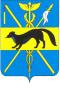 АДМИНИСТРАЦИЯ  БОГУЧАРСКОГО  МУНИЦИПАЛЬНОГО РАЙОНАВОРОНЕЖСКОЙ  ОБЛАСТИПОСТАНОВЛЕНИЕот «06» мая . № 191                                                                                      г. БогучарО внесении изменений в постановление администрации Богучарского муниципального района от 30.03.2015 № 225 «Об утверждении ведомственного перечня муниципальных услуг и работ, оказываемых и выполняемых муниципальными образовательными учреждениями Богучарского муниципального района»В целях организации деятельности по оказанию муниципальных услуг муниципальными образовательными учреждениями, подведомственными Муниципальному казенному учреждению «Управление по образованию и молодежной политике Богучарского муниципального района Воронежской области», внесения в ведомственный перечень услуг, оказываемых Муниципальным казенным образовательным учреждением «Богучарский межшкольный учебный комбинат № 1», администрация Богучарского муниципального района постановляет:1. Внести следующие изменения в постановление администрации Богучарского муниципального района от 30.03.2015 № 225 «Об утверждении ведомственного перечня муниципальных услуг и работ, оказываемых и выполняемых муниципальными образовательными учреждениями Богучарского муниципального района»:1.1. Приложение к постановлению «Об утверждении ведомственного перечня муниципальных услуг и работ, оказываемых и выполняемых муниципальными образовательными учреждениями Богучарского муниципального района» изложить согласно приложению к данному постановлению.2. Контроль за исполнением настоящего постановления возложить на первого заместителя главы администрации Богучарского муниципального района Величенко Ю.М.Глава администрации Богучарского муниципального района                                    В.В. КузнецовПриложениек постановлению администрацииБогучарского муниципального районаот  06.05.2016  № 191Раздел IВедомственный перечень муниципальных услуг и работ, оказываемых и выполняемых муниципальными учреждениями образованияБогучарского муниципального районаРаздел IIВедомственный перечень муниципальных услуг, оказываемых на территории Богучарского муниципального района Муниципальным казенным   образовательным  учреждением «Богучарский межшкольный учебный комбинат № 1»Наименование муниципальной услуги или работы с указанием кодов Общероссий-ского классификатора видов экономической деятельности, которым соответствует муниципальная услуга или работаНаименование органа, осуществляющего полномочия учредителя, или главного распорядителя средств  бюджета муниципального районаКод органа, осуществляющего полномочия учредителя, или главного распорядителя средств бюджета муниципального района в соответствии с реестром участников бюджетного процесса, а также отдельных юридических лиц, не являющихся участниками бюджетного процесса, формирование и ведение которого осуществляется в порядке, устанавливаемом Министерством финансов Российской ФедерацииНаименование муниципального учреждения Богучарского муниципального района и его код в соответствии с реестром участников бюджетного процесса, а также отдельных юридических лиц, не являющихся участниками бюджетного процессаСодержание муниципальной услуги или работы(значение показателя)Условия (формы) оказания муници-пальной услуги или выпол-нения работыВид деятельнос-ти муниципального учрежденияКатегории потребите-лей муници-пальной услуги или работыНаименования показателей, характеризующих качество и (или) объем муниципальной услуги (выполняемой работы)(ед. измерения)Указание на бесплат-ность или плат-ность муни-ци-паль-ной услуги или работыРеквизиты нормативных правовых актов, являющихся основанием для включения муниципальной услуги или работы в ведомственный перечень муниципальных услуг и работ или внесения изменений в ведомственный перечень муниципальных услуг и работОрганизация отдыха детей и молодежи ОКВЭД 80.21.1;80.21.2;80.10.3;Муниципальное казенное учреждение «Управление по образованию и молодежной политике Богучарского муниципального района Воронежской области»00094МКОУ «Богучарская СОШ № 1» (03083)МКОУ «Богучарская СОШ № 2» (03075)МКОУ "Криничанская ООШ"   (03069)МКОУ "Вишневская ООШ"  (03061)МКОУ "Монастырщинская СОШ"  (03058)МКОУ "Липчанская ООШ"  (03066)МКОУ "Полтавская ООШ" (03063)МКОУ "Дьяченковская СОШ" (03065)МКОУ "Твердохлебовская СОШ"  (03077)МКОУ "Дубравская ООШ"  (03060)МКОУ "Лофицкая ООШ"  (03082)МКОУ "Подколодновская СОШ"  (03078)МКОУ "Данцевская ООШ"  (03079)МКОУ "Лебединская СОШ"  (03068)МКОУ "Южанская ООШ"  (03084)МКОУ "Луговская СОШ"  (03080)МКОУ "Терешковская ООШ"  (03064)МКОУ "Радченская СОШ"  (03076)МКОУ "Залиманская ООШ"  (03059)МКОУ "Шуриновская ООШ"  (03073)МКОУ "Купянская ООШ"  (03071)МКОУ "Варваровская ООШ"  (03067)МКОУ ДОД "Богучарский РЦДТ" (Р0885)Организация отдыха детей и молодежи в лагерях с дневным пребыванием, лагерях  с круглосуточным пребываниемВ канику-лярное время с дневным и кругло-суточ-ным пребы-ваниемМолодежная политика (10)Физические лицаЧисло обучающихся.(человек)Бесплат-наяФедеральный закон от 06.10.1999 №184-ФЗ «Об общих принципах организации законодательных (представительных) и исполнительных органов государственной власти субъектов Российской Федерации», Федеральный закон от 06.10.2003 №131-ФЗ «Об общих принципах организации местного самоуправления в Российской Федерации», Федеральный закон от 29.12.2012 №273-ФЗ «Об образовании в Российской Федерации»Присмотр и уходОКВЭД 80.10.1Муниципальное казенное учреждение «Управление по образованию и молодежной политике Богучарского муниципального района Воронежской области»00094МКДОУ "Дьяченковский детский сад "Звездочка"  (Р9871)МКДОУ "Радченский д/с "Радуга"  (Р9873)МКДОУ "Богучарский детский сад комбинированного вида "Улыбка"  (Р0861)МКДОУ "Богучарский детский сад комбинированного вида "Родничок" (Р0860)МКДОУ "Поповский детский сад "Истоки" (04994)МКДОУ "Богучарский детский сад комбинированного вида "Солнышко" (20001)МКДОУ "Богучарский детский сад комбинированного вида "Сказка" (20002)МКДОУ "Богучарский детский сад комбинированного вида "Теремок" (20155)МКОУ "Подколодновская СОШ"  (03078)МКОУ "Полтавская ООШ" (03063)МКОУ "Лебединская СОШ"  (03068)МКОУ "Шуриновская ООШ"  (03073)МКОУ "Вишневская ООШ"  (03061)Образова-тельные программы дошкольного образованияочныеОбразова-ние и наука (11)Физические лица без ограниченных возможностей здоровья,   физические лица физические лица от 2 месяцев до 1,5 лет,  физические лица от 1,5 до 3 лет, физические лица от 3 до 5 лет,  от 5 до 7 летПосещаемость детьми дошкольных образовательных учреждений, дошкольных групп общеобразова-тельных учреждений (Процент)Доля родителей (законных представителей), удовлетворенных условиями и качеством предоставляемой услуги)(Процент)Бесплат-наяФедеральный закон от 06.10.1999 №184-ФЗ «Об общих принципах организации законодательных (представительных) и исполнительных органов государственной власти субъектов Российской Федерации», Федеральный закон от 06.10.2003 №131-ФЗ «Об общих принципах организации местного самоуправления в Российской Федерации», Федеральный закон от 29.12.2012 №273-ФЗ «Об образовании в Российской Федерации»Реализация основных общеобразова-тельных программ дошкольного образованияОКВЭД 80.10.1Муниципальное казенное учреждение «Управление по образованию и молодежной политике Богучарского муниципального района Воронежской области»00094МКДОУ "Дьяченковский детский сад "Звездочка"  (Р9871)МКДОУ "Радченский д/с "Радуга"  (Р9873)МКДОУ "Богучарский детский сад комбинированного вида "Улыбка"  (Р0861)МКДОУ "Богучарский детский сад комбинированного вида "Родничок" (Р0860)МКДОУ "Поповский детский сад "Истоки" (04994)МКДОУ "Богучарский детский сад комбинированного вида "Солнышко" (20001)МКДОУ "Богучарский детский сад комбинированного вида "Сказка" (20002)МКДОУ "Богучарский детский сад комбинированного вида "Теремок" (20155)МКОУ "Подколодновская СОШ"  (03078)МКОУ "Полтавская ООШ" (03063)МКОУ "Лебединская СОШ"  (03068)МКОУ "Шуриновская ООШ"  (03073)МКОУ "Вишневская ООШ"  (03061)Образовательные программы общего образования – образователь-ная программа дошкольного образованиястандарты и требования-федеральныйгосударствен-ный образователь-ные стандарточныеОбразова-ние и наука (11)Физические лица от 1,5 до 3 лет,  физические лица от 3 до 5 лет,  физические лица от 5 до 7 лет.Число обучающихся(человек).Доля родителей (законодательных представителей), удовлетворенных условиями и качеством предоставляемой услуги)(Процент)               на первом уровне общего образованияБесплат-наяФедеральный закон от 06.10.1999 №184-ФЗ «Об общих принципах организации законодательных (представительных) и исполнительных органов государственной власти субъектов Российской Федерации», Федеральный закон от 06.10.2003 №131-ФЗ «Об общих принципах организации местного самоуправления в Российской Федерации», Федеральный закон от 29.12.2012 №273-ФЗ «Об образовании в Российской Федерации»Проведение государственной (итоговой) аттестации физических лиц, освоивших образовательные программы основного общего образования или среднего (полного) общего образованияОКВЭД 80.21Муниципальное казенное учреждение «Управление по образованию и молодежной политике Богучарского муниципального района Воронежской области»00094МКОУ "Богучарский лицей" (03072) МКОУ «Богучарская СОШ № 1» (03083)МКОУ «Богучарская СОШ № 2» (03075)МКОУ "Дьяченковская СОШ" (03065)МКОУ "Лебединская СОШ"  (03068)МКОУ "Луговская СОШ"  (03080)МКОУ "Монастырщинская СОШ"  (03058)МКОУ "Подколодновская СОШ"  (03078)МКОУ "Радченская СОШ"  (03076)МКОУ "Твердохлебовская СОШ"  (03077)МКОУ "Криничанская ООШ"   (03069)МКОУ "Вишневская ООШ"  (03061)МКОУ "Липчанская ООШ"  (03066)МКОУ "Полтавская ООШ" (03063)МКОУ "Дубравская ООШ"  (03060)МКОУ "Лофицкая ООШ"  (03082)МКОУ "Данцевская ООШ"  (03079)МКОУ "Южанская ООШ"  (03084)МКОУ "Терешковская ООШ"  (03064)МКОУ "Залиманская ООШ"  (03059)МКОУ "Суходонецкая ООШ"  (03057)МКОУ "Шуриновская ООШ"  (03073)МКОУ "Купянская ООШ"  (03071)МКОУ "Варваровская ООШ"  (03067)МКОУ "Филоновская ООШ"  (03085)МКОУ "Красногоровская ООШ" (03062)МКОУ "Старотолучеевская ООШ" (03081)МКОУ "Травкинская ООШ" (03070)Федеральный государствен-ныйОбразователь-ный стандарт.Государствен-ныйОбразователь-ный стандарт.ОчныеОбразование и наукаФизические лицаЧисло обучающихся (человек).Доля выпускников, сдавших основной государственный экзамен по завершению освоения обучающимися основной общеобразователь-ной программы основного общего образованияДоля выпускников, сдавших единый государственный экзамен по завершению освоения обучающимися основной общеобразователь-ной программы среднего общего образованияБесплат-наяПриказ от 25.12.2013 № 1394 «Об утверждении Порядка проведения государственной итоговой аттестации по образовательным программам основного общего образования», приказ от 26.12.2013  № 1400 «Об утверждении порядка проведения государственной итоговой аттестации по образовательным программам среднего общего образования,  Федеральный закон от 29.12.2012 №273-ФЗ «Об образовании в Российской Федерации»Реализация дополнительныхобщеобразова-тельных  общеразвива-ющих  программОКВЭД80.10.3Муниципальное казенное учреждение «Управление по образованию и молодежной политике Богучарского муниципального района Воронежской области»00094МКОУ ДОД "Богучарский РЦДТ" (Р0885)Дополнитель-ныеобщеобразова-тельные общеразвиваю-щие  программы   ОчныеОбразование и наука (11)Физические лицаЧисло обучающихся (человек). Доля детей, осваивающих дополнительные образовательные программы в образовательном учреждении(Процент)Бесплат-наяФедеральный закон от 06.10.1999 №184-ФЗ «Об общих принципах организации законодательных (представительных) и исполнительных органов государственной власти субъектов Российской Федерации», Федеральный закон от 06.10.2003 №131-ФЗ «Об общих принципах организации местного самоуправления в Российской Федерации», Федеральный закон от 29.12.2012 №273-ФЗ «Об образовании в Российской Федерации»Реализация основныхобщеобразова-тельных программ начального общего образованияОКВЭД80.10.2Муниципальное казенное учреждение «Управление по образованию и молодежной политике Богучарского муниципального района Воронежской области»00094МКОУ «Богучарская СОШ № 1» (03083)МКОУ «Богучарская СОШ № 2» (03075)МКОУ "Криничанская ООШ"   (03069)МКОУ "Вишневская ООШ"  (03061)МКОУ "Монастырщинская СОШ"  (03058)МКОУ "Липчанская ООШ"  (03066)МКОУ "Полтавская ООШ" (03063)МКОУ "Дьяченковская СОШ" (03065)МКОУ "Твердохлебовская СОШ"  (03077)МКОУ "Дубравская ООШ"  (03060)МКОУ "Лофицкая ООШ"  (03082)МКОУ "Подколодновская СОШ"  (03078)МКОУ "Данцевская ООШ"  (03079)МКОУ "Лебединская СОШ"  (03068)МКОУ "Южанская ООШ"  (03084)МКОУ "Луговская СОШ"  (03080)МКОУ "Терешковская ООШ"  (03064)МКОУ "Радченская СОШ"  (03076)МКОУ "Залиманская ООШ"  (03059)МКОУ "Суходонецкая ООШ"  (03057)МКОУ "Шуриновская ООШ"  (03073)МКОУ "Купянская ООШ"  (03071)МКОУ "Варваровская ООШ"  (03067)МКОУ "Филоновская ООШ"  (03085)МКОУ "Красногоровская ООШ" (03062)МКОУ "Старотолучеевская ООШ" (03081)МКОУ "Травкинская ООШ" (03070)Образовательные программы общего образования-Образовательная программа начального общего образованияСтандарты и требования-Государственный образовательный стандартОчныеОбразование и наука (11)Физические лица без ограниченных возможностей здоровья,  физические лица с ограниченнымивозможностя-ми здоровьяЧисло обучающихся (человек).  Уровень освоения обучающимися основной общеобразователь-ной программы начального общего образования по завершению второго уровня общего образования (Процент)Бесплат-наяФедеральный закон от 06.10.1999 №184-ФЗ «Об общих принципах организации законодательных (представительных) и исполнительных органов государственной власти субъектов Российской Федерации», Федеральный закон от 06.10.2003 №131-ФЗ «Об общих принципах организации местного самоуправления в Российской Федерации», Федеральный закон от 29.12.2012 №273-ФЗ «Об образовании в Российской Федерации»Реализация основныхобщеобразова-тельных программ основного общего образованияОКВЭД80.21.1Муниципальное казенное учреждение «Управление по образованию и молодежной политике Богучарского муниципального района Воронежской области»00094МКОУ "Богучарский лицей" (03072) МКОУ «Богучарская СОШ № 1» (03083)МКОУ «Богучарская СОШ № 2» (03075)МКОУ "Криничанская ООШ"   (03069)МКОУ "Вишневская ООШ"  (03061)МКОУ "Монастырщинская СОШ"  (03058)МКОУ "Липчанская ООШ"  (03066)МКОУ "Полтавская ООШ" (03063)МКОУ "Дьяченковская СОШ" (03065)МКОУ "Твердохлебовская СОШ"  (03077)МКОУ "Дубравская ООШ"  (03060)МКОУ "Лофицкая ООШ"  (03082)МКОУ "Подколодновская СОШ"  (03078)МКОУ "Данцевская ООШ"  (03079)МКОУ "Лебединская СОШ"  (03068)МКОУ "Южанская ООШ"  (03084)МКОУ "Луговская СОШ"  (03080)МКОУ "Терешковская ООШ"  (03064)МКОУ "Радченская СОШ"  (03076)МКОУ "Залиманская ООШ"  (03059)МКОУ "Суходонецкая ООШ"  (03057)МКОУ "Шуриновская ООШ"  (03073)МКОУ "Купянская ООШ"  (03071)МКОУ "Варваровская ООШ"  (03067)МКОУ "Филоновская ООШ"  (03085)МКОУ "Красногоровская ООШ" (03062)МКОУ "Старотолучеевская ООШ" (03081)МКОУ "Травкинская ООШ" (03070)Образовательные программы общего образования-образовательная программа основного общего образования.
Стандарты и требования-Государственный образовательный стандарточныеОбразование и наука (11)Физические лица без ограниченных возможностей здоровья,  физические лица с ограниченными возможностями здоровьяЧисло обучающихся (человек). Уровень освоения обучающимися основной общеобразова тельной программы основного общего образования по завершению третьего уровня общего образования(Процент)Бесплат-наяФедеральный закон от 06.10.1999 №184-ФЗ «Об общих принципах организации законодательных (представительных) и исполнительных органов государственной власти субъектов Российской Федерации», Федеральный закон от 06.10.2003 №131-ФЗ «Об общих принципах организации местного самоуправления в Российской Федерации», Федеральный закон от 29.12.2012 №273-ФЗ «Об образовании в Российской Федерации»Реализация основных общеобразова-тельных программ среднего общего образованияОКВЭД80.21.2Муниципальное казенное учреждение «Управление по образованию и молодежной политике Богучарского муниципального района Воронежской области»00094МКОУ "Богучарский лицей" (03072) МКОУ «Богучарская СОШ № 1» (03083)МКОУ «Богучарская СОШ № 2» (03075)МКОУ "Дьяченковская СОШ" (03065)МКОУ "Лебединская СОШ"  (03068)МКОУ "Луговская СОШ"  (03080)МКОУ "Монастырщинская СОШ"  (03058)МКОУ "Подколодновская СОШ"  (03078)МКОУ "Радченская СОШ"  (03076)МКОУ "Твердохлебовская СОШ"  (03077)Образователь-ные программы общего образования-образовательная программа среднего общего образования, интегрирован-ная с дополнитель-ными предпрофес-сиональными образователь-ными программами в области физической культуры и спорта. Стандарты и требования-государствен-ный образователь-ный стандартОчныеОбразование и наука (11)Физические лица без ограниченных возможностей здоровья,  физические лица с ограниченнымивозможностя-ми здоровьяЧисло обучающихся (человек). Уровень освоения обучающимися основной общеобразователь-ной программы среднего  общего образования по завершению обучения на четвертом  уровне общего образования(Процент)Бесплат-наяФедеральный закон от 06.10.1999 №184-ФЗ «Об общих принципах организации законодательных (представительных) и исполнительных органов государственной власти субъектов Российской Федерации», Федеральный закон от 06.10.2003 №131-ФЗ «Об общих принципах организации местного самоуправления в Российской Федерации», Федеральный закон от 29.12.2012 №273-ФЗ «Об образовании в Российской Федерации»Наименование муниципальной услуги или работы с указанием кодов профессийНаименование органа, осуществляющего полномочия учредителя, или главного распорядителя средств  бюджета муниципального районаКод органа, осуществляющего полномочия учредителя, или главного распорядителя средств бюджета муниципального района в соответствии с реестром участников бюджетного процесса, а также отдельных юридических лиц, не являющихся участниками бюджетного процесса, формирование и ведение которого осуществляется в порядке, устанавливаемом Министерством финансов Российской ФедерацииСодержание муниципаль-ной услуги или работы(значение показателя)Условия (формы) оказания муници-пальной услуги или выпол-нения работыВид деятельнос-тимуниципаль-ного учрежденияКатегории потребителей муниципаль-ной услуги или работыНаименования показателей, характеризующих качество и (или) объем муниципальной услуги (выполняемой работы)(ед. измерения)Указание на бесплат-ность или плат-ностьмуници-пальной услуги или работыРеквизиты нормативных правовых актов, являющихся основанием для включения муниципальной услуги или работы в ведомственный перечень муниципальных услуг и работ или внесения изменений в ведомственный перечень муниципальных услуг и работ, а также электронные копии таких нормативных правовых актовПрограммы профессиональной подготовкиПрограммы профессиональной подготовкиПрограммы профессиональной подготовкиПрограммы профессиональной подготовкиПрограммы профессиональной подготовкиПрограммы профессиональной подготовкиПрограммы профессиональной подготовкиПрограммы профессиональной подготовкиПрограммы профессиональной подготовкиПрограммы профессиональной подготовкиОбучение по профессии «Водитель автомобиля категории «А»» (код профессии 11442)  Муниципальное казенное учреждение «Управление по образованию и молодежной политике Богучарского муниципального района Воронежской области»00094Образова-тельные программы профессио нальной подготовкиочныеОбразова-ние и наука (11)Физические лица Доля несовершеннолет них обучающихся, а также их родителей (законных представителей), удовлетворенных условиями и качеством предоставляемой услуги)(Процент)Доля  обучающихся совершеннолетних лиц,удовлетворенных условиями и качеством предоставляемой услуги)(Процент)платнаяФедеральный закон от 06.10.2003 №131-ФЗ «Об общих принципах организации местного самоуправления в Российской Федерации», Федеральный закон от 29.12.2012 №273-ФЗ «Об образовании в Российской Федерации»Обучение по профессии «Водитель автомобиля категории «В»» (код профессии 11442)  Муниципальное казенное учреждение «Управление по образованию и молодежной политике Богучарского муниципального района Воронежской области»00094Образова-тельные программы профессио нальной подготовкиочныеОбразова-ние и наука (11)Физические лица Доля несовершеннолет них обучающихся, а также их родителей (законных представителей), удовлетворенных условиями и качеством предоставляемой услуги)(Процент)Доля  обучающихся совершеннолетних лиц, удовлетворенных условиями и качеством предоставляемой услуги)(Процент)Частично платная для обучаю щихся общеобразователь ных школПлатная для обуча ющихся совершеннолетних лицФедеральный закон от 06.10.2003 №131-ФЗ «Об общих принципах организации местного самоуправления в Российской Федерации», Федеральный закон от 29.12.2012 №273-ФЗ «Об образовании в Российской Федерации»Обучение по профессии «Водитель автомобиля категории «С»» (код профессии 11442)  Муниципальное казенное учреждение «Управление по образованию и молодежной политике Богучарского муниципального района Воронежской области»00094Образова-тельные программы профессио нальной подготовкиочныеОбразова-ние и наука (11)Физические лица Доля несовершеннолет них обучающихся, а также их родителей (законных представителей), удовлетворенных условиями и качеством предоставляемой услуги)(Процент)Доля  обучающихся совершеннолетних лиц, удовлетворенных условиями и качеством предоставляемой услуги)(Процент)Бесплат наядля обучаю щихся общеобразователь ных школ  Платная для обуча ющихся совершеннолетних лицФедеральный закон от 06.10.2003 №131-ФЗ «Об общих принципах организации местного самоуправления в Российской Федерации», Федеральный закон от 29.12.2012 №273-ФЗ «Об образовании в Российской Федерации»Обучение по профессии «Тракторист-машинист сельскохозяйственного производства категории «В»» (код профессии 19205)  Муниципальное казенное учреждение «Управление по образованию и молодежной политике Богучарского муниципального района Воронежской области»00094Образова-тельные программы профессио нальной подготовкиочныеОбразова-ние и наука (11)Физические лица Доля несовершеннолет них обучающихся, а также их родителей (законных представителей), удовлетворенных условиями и качеством предоставляемой услуги)(Процент)Доля  обучающихся совершеннолетних лиц, удовлетворенных условиями и качеством предоставляемой услуги(Процент)Бесплат ная для обуча ющихся общеобразователь ных школ Платная для обуча ющихся совершеннолетних лиц Федеральный закон от 06.10.2003 №131-ФЗ «Об общих принципах организации местного самоуправления в Российской Федерации», Федеральный закон от 29.12.2012 №273-ФЗ «Об образовании в Российской Федерации»Обучение по профессии «Тракторист-машинист сельскохозяйст венного производства категории «С»» (код профессии 19205)  Муниципальное казенное учреждение «Управление по образованию и молодежной политике Богучарского муниципального района Воронежской области»00094Образова-тельные программы профессио нальной подготовкиочныеОбразова-ние и наука (11)Физические лица Доля несовершеннолет них обучающихся, а также их родителей (законных представителей), удовлетворенных условиями и качеством предоставляемой услуги)(Процент)Доля  обучающихся совершеннолетних лиц, удовлетворенных условиями и качеством предоставляемой услуги(Процент)Бесплат ная для обучающихся общеобразователь ных школ Платная для обуча ющихся совершеннолетних лиц Федеральный закон от 06.10.2003 №131-ФЗ «Об общих принципах организации местного самоуправления в Российской Федерации», Федеральный закон от 29.12.2012 №273-ФЗ «Об образовании в Российской Федерации»Обучение по профессии «Продавец продовольственных товаров» (код профессии 17353)  Муниципальное казенное учреждение «Управление по образованию и молодежной политике Богучарского муниципального района Воронежской области»00094Образова-тельные программы профессио нальной подготовкиочныеОбразова-ние и наука (11)Физические лица Доля несовершеннолет них обучающихся, а также их родителей (законных представителей), удовлетворенных условиями и качеством предоставляемой услуги)(Процент)Бесплат наяФедеральный закон от 06.10.2003 №131-ФЗ «Об общих принципах организации местного самоуправления в Российской Федерации», Федеральный закон от 29.12.2012 №273-ФЗ «Об образовании в Российской Федерации»Обучение по профессии «Портной»     (код профессии 16909)  Муниципальное казенное учреждение «Управление по образованию и молодежной политике Богучарского муниципального района Воронежской области»00094Образова-тельные программы профессио нальной подготовкиочныеОбразова-ние и наука (11)Физические лица Доля несовершеннолет них обучающихся, а также их родителей (законных представителей), удовлетворенных условиями и качеством предоставляемой услуги)(Процент)Бесплат наяФедеральный закон от 06.10.2003 №131-ФЗ «Об общих принципах организации местного самоуправления в Российской Федерации», Федеральный закон от 29.12.2012 №273-ФЗ «Об образовании в Российской Федерации»Обучение по профессии «Каменщик» (код профессии 12680)  Муниципальное казенное учреждение «Управление по образованию и молодежной политике Богучарского муниципального района Воронежской области»00094Образова-тельные программы профессио нальной подготовкиочныеОбразова-ние и наука (11)Физические лица Доля несовершеннолет них обучающихся, а также их родителей (законных представителей), удовлетворенных условиями и качеством предоставляемой услуги)(Процент)Бесплат наяФедеральный закон от 06.10.2003 №131-ФЗ «Об общих принципах организации местного самоуправления в Российской Федерации», Федеральный закон от 29.12.2012 №273-ФЗ «Об образовании в Российской Федерации»Обучение по профессии «Штукатур» (код профессии 19727)  Муниципальное казенное учреждение «Управление по образованию и молодежной политике Богучарского муниципального района Воронежской области»00094Образова-тельные программы профессио нальной подготовкиочныеОбразова-ние и наука (11)Физические лица Доля несовершеннолет них обучающихся, а также их родителей (законных представителей), удовлетворенных условиями и качеством предоставляемой услуги)(Процент)Бесплат наяФедеральный закон от 06.10.2003 №131-ФЗ «Об общих принципах организации местного самоуправления в Российской Федерации», Федеральный закон от 29.12.2012 №273-ФЗ «Об образовании в Российской Федерации»Обучение по профессии «Маляр»        (код профессии 13450)  Муниципальное казенное учреждение «Управление по образованию и молодежной политике Богучарского муниципального района Воронежской области»00094Образова-тельные программы профессио нальной подготовкиочныеОбразова-ние и наука (11)Физические лица Доля несовершеннолет них обучающихся, а также их родителей (законных представителей), удовлетворенных условиями и качеством предоставляемой услуги)(Процент)Бесплат наяФедеральный закон от 06.10.2003 №131-ФЗ «Об общих принципах организации местного самоуправления в Российской Федерации», Федеральный закон от 29.12.2012 №273-ФЗ «Об образовании в Российской Федерации»Обучение по профессии «Парикмахер» (код профессии 16437)  Муниципальное казенное учреждение «Управление по образованию и молодежной политике Богучарского муниципального района Воронежской области»00094Образова-тельные программы профессио нальной подготовкиочныеОбразова-ние и наука (11)Физические лица Доля несовершеннолет них обучающихся, а также их родителей (законных представителей), удовлетворенных условиями и качеством предоставляемой услуги)(Процент)Доля  обучающихся совершеннолетних лиц, удовлетворенных условиями и качеством предоставляемой услуги(Процент)Бесплат ная для обуча ющихся общеобразователь ных школПлатная для обуча ющихся совершеннолетних лиц Федеральный закон от 06.10.2003 №131-ФЗ «Об общих принципах организации местного самоуправления в Российской Федерации», Федеральный закон от 29.12.2012 №273-ФЗ «Об образовании в Российской Федерации»Обучение по профессии «Оператор электронно-вычислительныхи вычислительныхмашин»         (код профессии 16199)  Муниципальное казенное учреждение «Управление по образованию и молодежной политике Богучарского муниципального района Воронежской области»00094Образова-тельные программы профессио нальной подготовкиочныеОбразова-ние и наука (11)Физические лица Доля несовершеннолет них обучающихся, а также их родителей (законных представителей), удовлетворенных условиями и качеством предоставляемой услуги)(Процент)Доля  обучающихся совершеннолетних лиц, удовлетворенных условиями и качеством предоставляемой услуги(Процент)Бесплат ная  для обучаю щихся общеобразователь ных школПлатная для обучаю щихся совершеннолетних лиц Федеральный закон от 06.10.2003 №131-ФЗ «Об общих принципах организации местного самоуправления в Российской Федерации», Федеральный закон от 29.12.2012 №273-ФЗ «Об образовании в Российской Федерации»Программы профессиональной переподготовкиПрограммы профессиональной переподготовкиПрограммы профессиональной переподготовкиПрограммы профессиональной переподготовкиПрограммы профессиональной переподготовкиПрограммы профессиональной переподготовкиПрограммы профессиональной переподготовкиПрограммы профессиональной переподготовкиПрограммы профессиональной переподготовкиПрограммы профессиональной переподготовкиПереподготовка по профессии «Оператор электронно-вычислительныхи вычислительныхмашин» Муниципальное казенное учреждение «Управление по образованию и молодежной политике Богучарского муниципального района Воронежской области»00094Образова-тельные программы профессио нальной подготовкиочныеОбразова-ние и наука (11)Физические лица Доля  обучающихся совершеннолетних лиц, удовлетворенных условиями и качеством предоставляемой услуги(Процент)Платная Федеральный закон от 06.10.2003 №131-ФЗ «Об общих принципах организации местного самоуправления в Российской Федерации», Федеральный закон от 29.12.2012 №273-ФЗ «Об образовании в Российской Федерации»